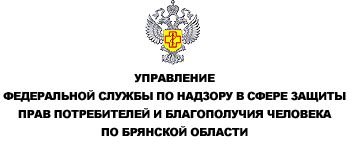 Единый консультационный центр Роспотребнадзора+7-800-555-49-43Горячая линия по вопросам тестирования на COVID-19"+7-900-355-01-60Горячая линия по вопросам качества и безопасности предоставления услуг детского отдыха+7-900-355-08-90Горячая линия по вопросам профилактики клещевого энцефалита+7-900-355-03-90Горячая линия Управления
по «Защите прав потребителей»+7-900-355-06-90Горячая линия Управления по вопросам «Санитарного надзора»+7-900-355-08-90Горячая линия Управления по вопросам «Эпидемиологического надзора»+7-900-355-03-90Горячая линия Управления по вопросам,
связанным с оказанием государственных услуг+7-900-355-06-60ВРЕМЯ РАБОТЫ:Пн. - Пт.: с 10.00 до 17.00перерыв: с 12.00 до 12.45